Proposal format for 2022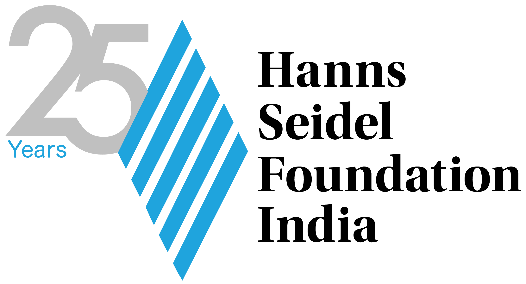 Hanns-Seidel-Stiftung India[Please do not change this format and keep the length at four pages or less]General informationName of organisation: Title of activity/project: Area of work (refer to Call for Proposals): Type of activities: Geographical area: Rationale[Please briefly explain the initial situation and the problem your project tackles or solves. Include the political context and conditions. What makes the project necessary?]Project logic[The project logic explains the theory of change / chain of effects of a project from activities  results  achieving the goal  tackling the issue identified in the rationale]Goal: [intended, indirect achievement]Outcome[s] or Result[s]: [direct result[s] of the activities; with measurable impact]Activity/activities: [Please list all activities that are necessary to achieve the outcome here. You may use a table. Use chronological structure if possible]Chain of effects: [Explain the project logic in maximum 1 page. A graphic can be used as support; describe how the activities lead to the desired outcomes; that in turn lead to the goal mentioned above]MonitoringIndicators: [which indicators will you use to measure the impact and the outcomes (2.b)?]Tools: [which tools will be used for overall project monitoring?]Timeline[Brief, chronological overview of activities; can be attached separately, too]Miscellaneous[Space for any other explanations necessary for the understanding of the project]Budget[include only if the costs can already be determined; can be attached separately, too]